Социальный паспорт Прионежского муниципального района Республики Карелия2023 годЧисленность населения Прионежского муниципального района по состоянию на 01.01.2023 года составляет 21 994 человека. численность трудоспособного* населения – 12 334 человека,моложе трудоспособного возраста – 4 202 человека,старше трудоспособного** возраста – 5 458 человек.По состоянию на 01.04.2023 года: численность получателей страховой пенсии по старости – 6 320 человек,численность граждан, имеющих инвалидность – 2 290 человек, в т.ч.:инвалиды I группы - 422 человека,инвалиды II группы – 875 человек,инвалиды III группы – 835 человек,дети-инвалиды - 158 человек.Прионежский муниципальный район состоит из 13 сельских поселений, включающих 51 населённый пункт.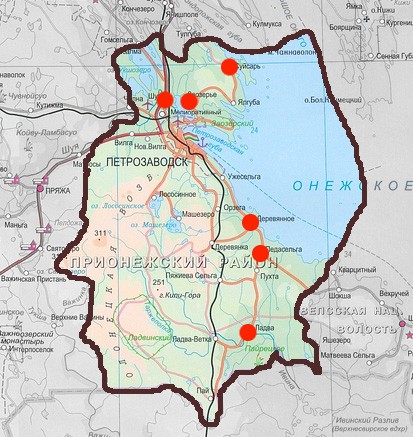 * Мужчины в возрасте 16-60 лет включительно, женщины – 16-55 лет** Мужчины в возрасте 61 год и более, женщины в возрасте 56 лет и болееМуниципальные районы, городские и сельские поселения:Социальные учрежденияПодразделение ГБУ СО «КЦСОН РК» по Петрозаводскому городскому округу и Прионежскому району  Адрес: Республика Карелия, г. Петрозаводск, ул. Ленина, д. 4Отделения социального обслуживания на дому №4, №5:Адрес: Республика Карелия, г. Петрозаводск, ул. Ленина, д. 4Телефон: 8(8142) 78-52-44.Отделение социальной реабилитации №1:Адрес: Республика Карелия, г. Петрозаводск, ул. Володарского, д. 17 Телефон: 8(8142) 67-06-68.Адрес: Республика Карелия, г. Петрозаводск, ул. Хейкконена, д. 10Телефон: 8(8142) 67-06-62.Адрес: Республика Карелия, г. Петрозаводск, ул. Невского, д. 3; ул. Мелентьевой, д. 1 Телефон: 8(8142) 67-06-64.Отделение социальной реабилитации №2:Адрес: Республика Карелия, г. Петрозаводск, ул. Лизы Чайкиной, д. 5 Телефон: 89004588813.Адрес: Республика Карелия, г. Петрозаводск, наб. Гюллинга, д. 5Телефон: 89004588803.Отделение временного проживания граждан пожилого возраста и инвалидов №1:Адрес: Республика Карелия, г. Петрозаводск, ул. Володарского, д. 45аТелефон: 89535492316.Отделение временного проживания граждан пожилого возраста и инвалидов №2:Адрес: Республика Карелия, г. Петрозаводск, ул. Сегежская, д. 2Телефон: 89535442052.Кризисное отделение для граждан, находящихся в трудной жизненной ситуации:Адрес: Республика Карелия, г. Петрозаводск, ул. Кооперативная, д. 7аТелефон: 8(8142) 73-13-55.Социальная гостиница для женщин и детей, пострадавших от насилия в быту:Телефон: 8(8142) 77-30-52 (круглосуточно).Государственное казенное учреждение социальной защиты Республики Карелия «Центр социальной работы Республики Карелия»Отделение по работе с гражданами г. Петрозаводска и Прионежского районаАдрес: 185031, Республика Карелия, г. Петрозаводск, наб. Варкауса, д.1А Телефон: 8(8142) 59-92-52е-mail: petrosoc@csr-ptz.ru Сайт: https://csr-ptz.ru/
Государственное казенное учреждение Республики Карелия «Центр занятости населения Республики Карелия» Прионежский отдел Агентства занятости населения города Петрозаводска (межрайонное)Адрес: 185035, Республика Карелия, г. Петрозаводск, ул. Кирова, д.25Телефон: 8(8142) 59-28-73 е-mail: prionzan@mail.ruКлиентская служба Отделения Социального фонда России по Республике КарелияАдреса: 185002, Республика Карелия, г. Петрозаводск, ул. Чапаева, д. 5; бул. Интернационалистов, д. 17аТелефон: 8-800-600-02-94Медицинские учрежденияПрионежский филиал Государственного бюджетного учреждения здравоохранения Республики Карелия «Республиканская больница им. В.А.Баранова»Телефон: 8(8142) 75-32-01, 89004629149Врачебная амбулатория п. Ладва (территория обслуживания - п. Ладва, д. Пухта, п. Пай) Адрес: 185518, Республика Карелия, п. Ладва, ул. Советская, д.134а Телефон: 8(8142) 53-74-01, 89004569925 
Врачебная амбулатория д. Вилга Адрес: 185506, Республика Карелия, д. Вилга, Прионежское шоссе, д.13 Телефон: 8(8142) 78-71-39, 89004581140
Врачебная амбулатория с. Заозерье (территория обслуживания - с. Заозерье,  д. Ялгуба, д. Березовые мосты, д. Суйсарь, д. Суйсарь-на-острове)Адрес: 185501, Республика Карелия, с. Заозерье, ул. Центральная, д.6 Телефон: 8(8142) 78-97-24, 89004588611, 89004570992
Врачебная амбулатория п. Кварцитный (территория обслуживания - с. Шокша, п. Кварцитный, д. Яшезеро, п. Устье)Адрес: 185512, Республика Карелия, п. Кварцитный, ул. Молодежная, д.19 Телефон: 8(8142) 53-85-35, 8(8142) 53-85-75, 89004588809 Врачебная амбулатория п. Мелиоративный Адрес: 185509, Республика Карелия, п. Мелиоративный, ул. Строительная, д.12 Телефон: 8(8142) 78-76-03, 89004588612Врачебная амбулатория п. Деревянка (территория обслуживания - д. Деревянка,          п. Пяжиева Сельга)Адрес: 185525, Республика Карелия, п. Деревянка, ул. Привокзальная, д.13 Телефон: 8(8142) 53-62-38, 89004585552
Врачебная амбулатория п. Новая Вилга (территория обслуживания - п. Новая Вилга, д. Новое Лососинное, д. Лососинное, д. Машезеро, д. Вилга, д. Половина)Адрес: 185506, Республика Карелия, п. Новая Вилга, ул. Центральная, д.4 Телефон: 8(8142) 78-67-38, 89004588817, 89004571017
Врачебная амбулатория п. Шуя (территория обслуживания - п. Шуя, д. Бесовец,          д. Верховье, д. Маткачи, ст. Шуйская, д. Косалма, д. Намоево, д. Царевичи, д. Шуйская Чупа, п. Карельская Деревня)Адрес: 185504, Республика Карелия, п. Шуя, ул. Школьная, д.8 Телефон: 8(8142) 78-83-92, 89004581545, 89004580060Врачебная амбулатория с. Деревянное (территория обслуживания - с. Деревянное,     ст. Орзега, д. Педасельга, д. Ужесельга, д. Уя)Адрес: 185510, Республика Карелия, с. Деревянное, ул. Пионерская, д.25Телефон: 8(8142) 53-67-48, 89004588610
Врачебная амбулатория п. Чална-1 (территория обслуживания - п. Чална-1,                    д. Порожек)Адрес: 186100, Республика Карелия, п. Чална-1, ул. Завражнова, д. 9	Телефон: 8(8142) 71-13-46, 89004588816Врачебная амбулатория с. Шелтозеро (территория обслуживания - с. Шелтозеро,         д. Матвеева Сельга, д. Вехручей, д. Ишанино, д. Горное Шелтозеро, д. Залесье)Адрес: 185514, Республика Карелия, с. Шелтозеро, ул. Лисицыной, д. 38	Телефон: 8(8142) 53-92-56, 89004588808Врачебная амбулатория п. Ладва-Ветка (территория обслуживания - п. Ладва-Ветка, ст. Нырки, с. Таржеполь)Адрес: 185519, Республика Карелия, п. Ладва-Ветка, ул. Молодёжная, д. 4а	Телефон: 8(8142) 53-77-18, 89004588607Фельдшерско-акушерский пункт п. Пай (территория обслуживания - п. Пай,                 д. Ревсельга)Адрес: 185518, Республика Карелия, п. Пай, ул. Кировская, д. 6аТелефон: 8(8142) 53-81-34Фельдшерско-акушерский пункт ст. Шуйская (территория обслуживания -п. Шуя,      д. Бесовец, д. Верховье, д. Маткачи, ст. Шуйская, д. Косалма, д. Намоево, д. Царевичи, д. Шуйская Чупа, п. Карельская Деревня)Адрес: 185505, Республика Карелия, ст. Шуйская, ул. Привокзальная, д. 4А	Телефон: 8(8142) 78-91-16, 89004563301Фельдшерско-акушерский пункт с. Рыбрека (территория обслуживания - с. Рыбрека,  д. Каскесручей, д. Другая Река)Адрес: 185515, Республика Карелия, с. Рыбрека, ул. Школьная, д. 5	Телефон: 89004563105Фельдшерско-акушерский пункт д. ПедасельгаАдрес: 185511, Республика Карелия, д. Педасельга, ул. Радиоцентр, д. 14	Телефон: 89004573550 
Образовательные учрежденияИнформация о деятельности    ГБУ СО «Комплексный центр социального обслуживания населенияРеспублики Карелия» подразделение по Петрозаводску и Прионежскому районупо состоянию на 01.10.2023 По состоянию на 01.10.2023 на надомном социальном обслуживании находятся 180 получателей социальных услуг, проживающих в 19 населенных пунктах (из 51), в т.ч.: Деревянкское сельское поселение - 1 ПСУ:с. Деревянка – 1Деревянское сельское поселение – 7 ПСУ:с. Деревянное – 7Заозерское сельское поселение – 34 ПСУ:д. Ялгуба – 12с. Заозерье  - 22Ладва-Веткинское сельское поселение – 29 ПСУ:с. Таржеполь  – 8п. Ладва-Ветка  – 21 Ладвинское сельское поселение – 17 ПСУ:п. Ладва – 17Мелиоративное сельское поселение – 1 ПСУ:п. Мелиоративный - 1Нововилговское сельское поселение – 10 ПСУ:п. Новая Вилга  - 6д. Вилга – 4Рыборецкое  вепсское сельское поселение – 6 ПСУ:д. Рыбрека –6Шелтозерское  вепсское сельское поселение – 30 ПСУ:д. Вехручей –4с. Шелтозеро – 26Шокшинское  вепсское сельское поселение – 21 ПСУ:с. Шокша – 4п. Кварцитный – 14 п.Устье -  3Шуйское сельское поселение – 20 ПСУ:Населенные пункты, входящие в состав поселка Шуя:ст. Шуйская – 13п. Шуя – 7Силикатный-кирпичный завод - 4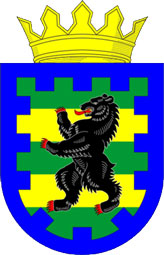 Прионежский муниципальный район№ПоселениеПочтовый адрес АдминистрацииЧисленность населения на 01.01.2023Прионежский муниципальный район185005,  Республика Карелия, г. Петрозаводск, ул. Правды, д.14
Телефон/факс: 8(814 2) 57-84-10
e-mail: adm@prionego.ru21 9941Гарнизонное сельское поселениеп. Чална – 1,д. Порожек185015, Республика Карелия, Прионежский район, пос. Чална-1, ул. Завражнова, д.8
Сайт: http://besovets.info
Телефон/Факс: 8(8142) 71-31-51
e-mail: glava@besovets.info1 1132Деревянкское сельское поселениеп. Деревянка,п. Пяжиева Сельга185525, Республика Карелия, Прионежский район, п. Деревянка, ул. Мира, д.7-53
Сайт: https://derevyanka.nubex.ru/
Телефон: 8(8142) 53-65-61; 53-61-95
e-mail: derevjanka2010@yandex.ru17963Деревянское сельское поселениес. Деревянное,д. Педасельга, д. Ужесельга, д. Уя, ст. Орзега185510, Республика Карелия, Прионежский район, с. Деревянное, ул. Пионерская, д. 25
Сайт: http://www.derevyannoe.ru/
Телефон: 8(8142) 53-67-46; 53-67-02; 53-67-41
e-mail: adsp@onego.ru20624Заозерское сельское поселениес. Заозерье,д. Ялгуба, д. Суйсарь, д. Берёзовые мосты,д. Суйсарь-на- острове185501, Республика Карелия, Прионежский район, с. Заозерье, ул. Новоручейная, д. 5а
Сайт: http://zaozer.com/
Телефон: 8(8142) 78-97-21
e-mail: azsp@onego.ru24785Ладва-Веткинское сельское поселениеп. Ладва-Ветка,с. Таржеполь, ст. Нырки185519, Республика Карелия, Прионежский район, п. Ладва-Ветка, ул. Молодежная, д. 46
Сайт: http://ladvavetka.ru/
Телефон: 8(8142) 53-77-808656Ладвинское сельское поселениеп. Ладва,п. Пухта185518, Республика Карелия, Прионежский район, п. Ладва, ул. Советская, д.129
Сайт: https://ladva-karelia.ru/
Телефон: 8(8142) 53-73-98
e-mail: ladva1@onego.ru19817Мелиоративное сельское поселениеп. Мелиоративный185509, Республика Карелия, Прионежский район, п. Мелиоративный, ул.Петрозаводская, д.22
Сайт: http://мелиоративный.рф/
Телефон: 8(8142) 78-77-18
e-mail: meliorat-adm@mail.ru21738Нововилговское сельское поселениеп. Новая Вилгап. Новое Лососинное, д. Вилга,д. Половина, д. Лососинное, д. Машезеро185506, Республика Карелия,  Прионежский район, п. Новая Вилга, ул. Центральная, д.5
Сайт: https://nova-vilga.ru/
Телефон: 8(8142) 78-67-33
e-mail: admin.vilga@onego.ru30289Пайское сельское поселениеп. Пай,д. РевсельгаЮридический адрес: 185520, Республика Карелия, Прионежский  район, п. Пай, ул. Советская, д. 4
Фактический адрес: 185520, Республика Карелия, Прионежский район, п. Пай, ул. Кировская, д.10, кв.8Сайт: https://paykarelia.ru/
Телефон: 8(8142) 53-81-38
e-mail: pay@onego.ru53010Рыборецкое  вепсское сельское поселениес. Рыбрека,д. Другая Река,  д. Каскесручей185516, Республика Карелия, Прионежский район, с. Рыбрека, ул. Школьная, д.5Сайт: https://rybreka.ru/
Телефон: 8(8142) 53-96-33
e-mail: adminrib@onego.ru55111Шелтозерское вепсское сельское поселениес. Шелтозеро,д. Вехручей, д. Ишанино, д. Матвеева Сельга, д. Горное Шелтозеро,д. Залесье185514, Республика Карелия, Прионежский район, с. Шелтозеро, ул. Лисицыной, д.19
Сайт: https://www.sheltozero.ru/
Телефон: 8(8142) 53-93-71
e-mail: admshelt@onego.ru100712Шокшинское вепсское сельское поселениеп. Кварцитный,с. Шокша, д. Яшезеро185512, Республика Карелия, Прионежский район, п. Кварцитный, д.14-3
Сайт: http://adm-shoksha.ru
Телефон/Факс: 8(8142) 53-85-51
e-mail: adm-shoksha@yandex.ru86213Шуйское сельское поселениеп. Шуя,д. Косалма, д. Царевичи, д. Шуйская Чупа.  Населенные пункты, входящие в состав поселка Шуя: д. Верховье, д. Маткачи, д. Бесовец, ст. Шуйская185504, Республика Карелия, Прионежский район, п. Шуя, ул. Школьная, д.13
Сайт: http://shuya-official.ru/
Телефон: 8(8142) 78-83-85
e-mail: idv-f@yandex.ru3548Адрес: 185016, Республика Карелия, г. Петрозаводск, Лесной проспект, д.40(территория обслуживания - д. Новое Лососинное, д. Лососинное, д. Машезеро, д. Вилга, д. Половина)№ п/пПолное наименование учрежденийАдрес учреждения1Муниципальное дошкольное образовательное учреждение детский сад №6 «Светлячок» п. Новая Вилга185506,  Республика Карелия, Прионежский район, п. Новая Вилга, ул. Нововилговское шоссе, д. 13 Телефон: 8(8142) 78-68-88е-mail: svetlyachok_6@mail.ruсайт: http://mdou6.prionego.ru2Муниципальное общеобразовательное учреждение "Заозерская средняя общеобразовательная школа №10" Дошкольная группа185501, Республика Карелия, Прионежский район,        с. Заозерье, ул. Центральная, д.7а Телефон: 8(8142) 78-97-10е-mail: z.sosh10.dou@prionego.ru3Муниципальное дошкольное образовательное учреждение детский сад №20 «Родничок" п. Ладва185518, Республика Карелия, Прионежский район, п. Ладва, ул. Советская, д. 96бТелефон: 8(8142) 53-72-65е-mail: r.sad20@prionego.ruсайт: https://mdoyrodnic.nubex.ru/4Муниципальное дошкольное образовательное учреждение детский сад № 19 "Солнышко" п. Деревянка185525, Республика Карелия, Прионежский район,        п. Деревянка, ул. Мира Телефон: 8 (8142) 53-62-30е-mail: s.sad19@prionego.ruсайт: https://ds19s.nubex.ru/5Муниципальное дошкольное образовательное учреждение "Детский сад №51 «Чебурашка» 185015, Республика Карелия,  Прионежский район, Чална-1, ул. Завражнова, д.38Телефон: 89535349990е-mail: ch.sad51@prionego.ruсайт: https://cheb51.ru/6Муниципальное дошкольное образовательное учреждение детский сад "Красная Шапочка" д. Вилга 185507, Республика Карелия, Прионежский район, д. Вилга, пер. Берёзовый, д.2 Телефон: 8 (8142) 78-71-41 8 9535430038е-mail: k.sad@prionego.ruсайт: https://vilgasad.nubex.ru/7Муниципальное общеобразовательное учреждение Шуйская средняя общеобразовательная школа №1 185504, Республика Карелия, Прионежский район, п. Шуя, ул. Дорожная, д.1 Телефон: 8(8142) 78-83-65, 78-83-63е-mail: sh.sosh1@prionego.ruсайт: https://vk.com/shuja_school8Муниципальное общеобразовательное учреждение "Средняя общеобразовательная школа №2 п. Мелиоративный"185509, Республика Карелия, Прионежский район, п. Мелиоративный, ул. Петрозаводская, д.33а Телефон: 8(8142) 78-76-00е-mail: m.sosh2@prionego.ruсайт: https://shkolamms.nubex.ru/9Муниципальное общеобразовательное учреждение "Нововилговская средняя общеобразовательная школа №3" 185506, Республика Карелия, Прионежский район,  п. Новая Вилга, ул. Школьная, д.3 Телефон: 8(8142) 78-68-21е-mail: n.sosh3@prionego.ruсайт: https://nvschool3.ru/10Муниципальное общеобразовательное учреждение «Ладвинская средняя общеобразовательная школа №4»185518, Республика Карелия, Прионежский район, п. Ладва, ул. Советская, д.100 Телефон: 8(8142) 53-74-78е-mail: l.sosh4@prionego.ruсайт: https://sc-ladva.nubex.ru/11Муниципальное общеобразовательное учреждение "Деревянкская средняя общеобразовательная школа №5"185525, Республика Карелия, Прионежский район,  п. Деревянка, ул. Привокзальная Телефон: 8(8142) 53-62-52е-mail: d.sosh5@prionego.ruсайт: https://derevjanka-sch5.edusite.ru/12Муниципальное общеобразовательное учреждение "Ладва-Веткинская основная общеобразовательная школа №7" 185519, Республика Карелия, Прионежский район, п. Ладва-Ветка, ул. Квятковского, д.25 Телефон: 8(8142) 53-78-80е-mail: lv_school@mail.ruсайт: http://lv-school.nubex.ru13Муниципальное общеобразовательное учреждение "Пайская основная общеобразовательная школа №8" 185520, Республика Карелия, Прионежский район, п. Пай, ул. Кировская, д. 8 Телефон: 8(8142) 53-81-77е-mail: 8klass07@mail.ruсайт: http://pai.edusite.ru14Муниципальное общеобразовательное учреждение "Деревянская средняя общеобразовательная школа №9" 185510, Республика Карелия, Прионежский район, с. Деревянное, ул. Набережная, д.21 Телефон: 8(8142) 53-68-97е-mail: d.sosh9@prionego.ruсайт: http://shkola9.prionego.ru15Муниципальное общеобразовательное учреждение "Заозерская средняя общеобразовательная школа №10" 185501, Республика Карелия, Прионежский район, с. Заозерье, ул. Центральная, д.7 Телефон: 8(8142) 78-97-10е-mail: z.sosh10@prionego.ruсайт: http://zao.edusite.ru16Муниципальное общеобразовательное учреждение "Средняя общеобразовательная школа № 44 п. Бесовец"185015, Республика Карелия, Прионежский район, 
п. Чална-1, ул. Весельницкого Телефон: 8(8142) 71-13-78е-mail: school44@karelia.ruсайт: http://sch44-chalna1.nubex.ru17Муниципальное общеобразовательное учреждение "Рыборецкая средняя общеобразовательная школа"185516, Республика Карелия, Прионежский район, с. Рыбрека, ул. Школьная Телефон: 8(8142) 53-96-57е-mail: r.sosh@prionego.ruсайт: http://rybreka-school.ru18Муниципальное общеобразовательное учреждение "Шокшинская средняя общеобразовательная школа" 185512, Республика Карелия, Прионежский район, с. Шокша, ул. Школьная, д.14 Телефон: 8(8142) 53-87-10е-mail: sh.sosh@prionego.ruсайт: http://shoksha-school.edusite.ru19Муниципальное общеобразовательное учреждение "Шелтозерская средняя общеобразовательная школа"185514, Республика Карелия, Прионежский район, с. Шелтозеро, ул. Лисицыной, д. 3 Телефон: 8(8142) 53-89-45е-mail: shel.sosh@prionego.ruсайт: http://www.sheltschool.edusite.ru 20Муниципальное казённое образовательное учреждение дополнительного образования "Шуйская музыкальная школа"185504, Республика Карелия, Прионежский район, п. Шуя, ул. Южная, д.1 Телефон: 8(8142) 78-80-68е-mail: sh.muzyk@prionego.ruсайт: https://dmsh-shuya.krl.muzkult.ru 21Муниципальное образовательное учреждение дополнительного образования "Ладвинская музыкальная школа"185518, Республика Карелия, Прионежский район, п. Ладва, ул. Советская, д.100 Телефон: 8(8142) 63-92-54е-mail: l.muzyk@prionego.ruсайт: https://lad-dmsh.krl.muzkult.ru22Муниципальное образовательное учреждение дополнительного образования «Центр детского творчества Прионежского района» 185504, Республика Карелия, Прионежский район, п. Шуя, ул. Дорожная, д.1 Телефон: 89004630075е-mail: cdt.mou.do@prionego.ruсайт: https://cdtprionego.nubex.ru/23Муниципальное образовательное учреждение дополнительного образования детско-юношеская спортивная школа Прионежского муниципального района Республики Карелия185506, Республика Карелия, Прионежский район, п. Новая Вилга, ул. Центральная, д.5 (Почтовый адрес: 185005, Республика Карелия, г. Петрозаводск, ул. Правды, д.14) Телефон: 89004583000е-mail: dush@prionego.ruсайт: https://dushprionego.nubex.ruНаименование отделенияПлановые показатели по выполнению государственного задания Количество договоров о предоставлении социальных услугОтделения социального обслуживания на дому (№4, №5)170 180